Resmi Tatil GünleriNot: Güz Yarıyılnda 23-24-25 Eylül ile 28-29 Ekim 2015 tarihlerinde yapılamayan dersler 21-25 Aralık 2015 tarihleri arasında yapılacaktır.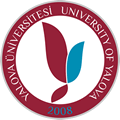 YALOVA ÜNİVERSİTESİSOSYAL BİLİMLER ENSTİTÜSÜ2015 - 2016 EĞİTİM ve ÖĞRETİM YILILİSANSÜSTÜ AKADEMİK TAKVİMİGÜZ YARIYILI YENİ ÖGRENCİ BAŞVURU, KABUL VE KAYIT DÖNEMİGÜZ YARIYILI YENİ ÖGRENCİ BAŞVURU, KABUL VE KAYIT DÖNEMİ10-24 Ağustos 20152015-2016 Eğitim ve Öğretim Yılı Güz Yarıyılında Alınacak Yeni Adaylar ile Yatay Geçiş ve Yabancı Uyruklu Öğrencilerin Kontenjan İlanı2015-2016 Eğitim ve Öğretim Yılı Güz Yarıyılı Ön Kayıt Başvurularının AlınmasıYatay Geçiş ve Yabancı Uyruklu Öğrenci Başvuruları31 Ağustos 2015Yabancı Dil Sınavı1 Eylül 2015 Yabancı Dil Sınav Sonuçlarının İlanı2-3 Eylül Bilimsel Değerlendirme SınavlarıBilimsel Değerlendirme Sınavları4 Eylül 2015Bilimsel Değerlendirme Sınav Sonuçlarının Enstitüye TeslimiYatay Geçiş ve Yabancı Uyruklu Öğrenci Başvuruları Değerlendirme Sonuçlarının Enstitüye TeslimiBilimsel Değerlendirme Sınav Sonuçlarının İlanıKesin Kayıt Hakkı Kazananların İlanı Yedeklerin İlanıYatay Geçiş ve Yabancı Uyruklu Öğrenci Başvuru Sonuçlarının İlanı4 Eylül 2015Haftalık Ders Programlarının İlanı7-10 Eylül 2015Harç Ödeme ve Derse Yazılım, Tez-Proje Yazılma (Ara Sınıflar)Kesin Kayıtların Alınması, Harç Ödeme ve Derse Yazılım (Yeni Kayıtlar, Yatay Geçiş, Yabancı Uyruklu Öğrenciler)11 Eylül 2015Yeni Kayıtlı Öğrenciler İçin Danışman Atanması ve Danışman Onayları7-11 Eylül 2015Doktora Yeterlik Sınavları Başvuruları7-11 Eylül 2015Tez/Proje Konusu Değişikliği Talepleri7-11 Eylül 2015Kayıt Dondurma Taleplerinin Enstitüye Teslimi Ders Muafiyet Taleplerinin Enstitüye Teslimi (İlgili EABD Kurulu Kararı ile)11 EYLÜL 2015Açılan Derslerin İlanı  14 EYLÜL 2015GÜZ YARIYILI ÖĞRETİME BAŞLAMA14-18 Eylül 2015Açılmayan Ders Yerine Ders Ekleme, Dersi Bırakma, Danışman OnaylarıKayıt Yenileyemeyen Öğrenciler İçin Mazeretli Kayıt Yenileme (Ara Sınıflar)Yedek Kayıt Hakkı Kazanan Öğrencilerin Kayıtları, Harç Ödeme ve Derse Yazılım (Boş Kontenjan Kalması Halinde)14-25 Eylül 2015Tezsiz YL Programları 3. Yarıyıl Öğrencilerinin Proje Konusu Öneri Formlarının Teslimi Tezsiz YL Programları Öğrencileri İçin Proje Konusu Değişikliği Talebi1 Ekim – 30 Kasım 2015Doktora Yeterlik Sınavları7-18 Aralık 2015Ders Dönemini Tamamlamakta Olan Yüksek Lisans Öğrencilerinin Tez Konusu Önerilerinin Teslimi18 Aralık 2015Tez Teslimi İçin Son TarihProje Teslimi İçin Son Tarih18 Aralık 2015Yarıyıl Sonu ve Bütünleme Sınav Programlarının İlanı18 Aralık 2015 GÜZ YARIYILI SONU28 Aralık 2015 - 10 Ocak 2016Yarıyıl Sonu Sınavları15 Ocak 2016Yarıyıl Sonu Sınav Notlarının Son Giriş ve Teslim Tarihi18 -24 Ocak 2016Bütünleme Sınavları29 Ocak 2016Bütünleme Sınav Notlarının Son Giriş Ve Teslim TarihiBAHAR YARIYILI YENİ ÖGRENCİ BAŞVURU, KABUL VE KAYIT DÖNEMİBAHAR YARIYILI YENİ ÖGRENCİ BAŞVURU, KABUL VE KAYIT DÖNEMİ21 Aralık 20152015-2016 Eğitim ve Öğretim Yılı Bahar Yarıyılında Alınacak Yeni Adaylar ile Yatay Geçiş ve Yabancı Uyruklu Öğrencilerin Kontenjan İlanı4 -11 Ocak 20162015-2016 Eğitim ve Öğretim Yılı Güz Yarıyılı Ön Kayıt Başvurularının AlınmasıYatay Geçiş ve Yabancı Uyruklu Öğrenci Başvuruları15 Ocak 2016Yabancı Dil Sınavı19 Ocak 2016Yabancı Dil Sınavı Sonuçlarının İlanı21-22 Ocak 2016Bilimsel Değerlendirme Sınavları25 Ocak 2016Bilimsel Değerlendirme Sınav Sonuçlarının Enstitüye TeslimiYatay Geçiş ve Yabancı Uyruklu Öğrenci Başvuruları Değerlendirme Sonuçlarının Enstitüye Teslimi28 Ocak 2016Bilimsel Değerlendirme Sınav Sonuçlarının İlanıKesin Kayıt Hakkı Kazananların İlanı Yedeklerin İlanıYatay Geçiş ve Yabancı Uyruklu Öğrenci Başvuru Sonuçlarının İlanı29 Ocak 2016Haftalık Ders Programlarının İlanı1-5 Şubat 2016Harç Ödeme ve Derse Yazılım, Tez-Proje Yazılma (Ara Sınıflar)Kesin Kayıtların Alınması, Harç Ödeme ve Derse Yazılım (Yeni Kayıtlar, Yatay Geçiş, YabancıUyruklu Öğrenciler)Danışman Onayları1-5 Şubat 2016Doktora Yeterlik Sınavları Başvuruları1-5 Şubat 2016Kayıtlı Öğrenciler İçin Tez/Proje Danışmanı Değişikliği TalepleriTez Konusu Değişikliği Talepleri1-5 Şubat 2016Kayıt Dondurma Taleplerinin Enstitüye Teslimi Ders Muafiyet Taleplerinin Enstitüye Teslimi (İlgili EABD Kurulu Kararı ile)5 Şubat 2016Açılan Derslerin İlanı  8 ŞUBAT 2016 BAHAR YARIYILI ÖĞRETİME BAŞLAMA8-12 Şubat 2016Açılmayan Ders Yerine Ders Ekleme, Dersi Bırakma, Danışman OnaylarıKayıt Yenileyemeyen Öğrenciler İçin Mazeretli Kayıt Yenileme (Ara Sınıflar)Yedek Kayıtları, Harç Ödeme ve Derse Yazılım (Yedek Kayıt Hakkı Kazanan Öğrenciler İçin, Boş Kontenjan Kalması Halinde)8-19 Şubat 2016Tezsiz YL Programları 3. Yarıyıl Öğrencilerinin Proje Konusu Öneri Formlarının Teslimi Tezsiz YL Programları Öğrencileri İçin Proje Konusu Değişikliği Talebi1 Mart - 30 Nisan 2016Doktora Yeterlik Sınavları 2-13 Mayıs 2016Ders Dönemini Tamamlamakta Olan Yüksek Lisans Öğrencilerinin Tez Konusu Önerilerinin Teslimi13 Mayıs 2016Tez Teslimi İçin Son TarihProje Teslimi İçin Son Tarih13 Mayıs 2016Yarıyıl Sonu ve Bütünleme Sınav Programlarının İlanı13 MAYIS 2016  BAHAR YARIYILI SONU23 Mayıs - 5 Haziran 2016Yarıyıl Sonu Sınavları10 Haziran 2016Yarıyıl Sonu Sınav Notlarının Son Giriş ve Teslim Tarihi13-19 Haziran 2016Bütünleme Sınavları24 Haziran 2016Bütünleme Sınav Notlarının Son Giriş Ve Teslim TarihiKurban Bayramı23-24-25 Eylül 2015 (2,5 gün)Cumhuriyet Bayramı28-29 Ekim 2015 (1,5 gün)